212030, г. Могилёв, пр-т  Мира, 6т/ф. (+375 222) 70 70 28, 40 40 77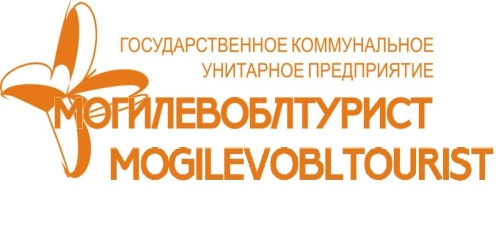 (029) 743-87-65, (029) 184-84-89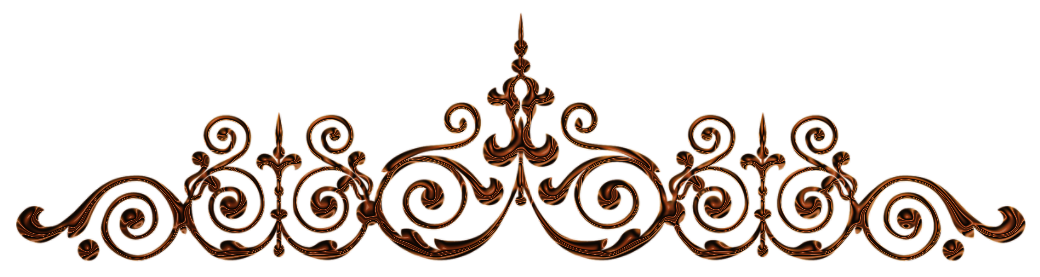 Гродно–Августовский канал(поездом)СТОИМОСТЬ ПРОГРАММЫ  - 85,00 бел руб/чел(набор группы от 42 человек +  3 руководителя бесплатно)В стоимость входит: ж/д билеты плацкарт, транспортное обслуживание по Гродно, сопровождение гида-экскурсовода, катание на теплоходе по Августовскому каналу, входные билеты в Новый и Старый замок, Нижнюю церковь, Анатомическую экспозицию «Гродненская кунсткамера».1 день    2 день3 день19.08 Выезд – ж/д вокзал г. Могилева  (ночной переезд – поезд Могилев - Гродно)06.00-08.00. Встреча с гидом. Обзорная экскурсия по г. Гродно, одному из красивейших городов Беларуси. За время экскурсии Вы прогуляетесь по исторической части города, где на незначительной территории сосредоточено около 400 исторических объектов различных эпох и стилей. Самым монументальным и изысканным гродненским костелом считается Фарный (бывший иезуитский), который поражает величием фасада и скульптурным богатством интерьера. Вы увидите Коложскую церковь с многовековой историей, ведущей свой отсчет с 1183 года. Коложская (Борисоглебская) церковь в Гродно — одно из пяти полностью или частично сохранившихся архитектурных сооружений домонгольского периода в Беларуси. 08.30 – 09.30 Прибытие на Августовский канал – выдающийся объект гидротехнической архитектуры 1-й пол.XIX в., соединивший реку Вислу с Неманом. Это уникальное место, где сходятся границы трех государств – Польши, Беларуси и Литвы.  Прогулка на теплоходе по каналу со шлюзованием.10.30 – 11.30 Посещениеруин Старого замка11.30 – 12.30 Посещение Нового замка12.30 – 13.00 Посещение Нижней церкви, старейший из известных христианских храмов Гродно. Это законсервированные руины памятника 12 столетия. Церковь представляет собой шестистолпный, трёхнефный и трёхапсидный храм со срезанными углами. Церковь имела один купол. Низ стен декорирован вставками полированных валунов. Верхняя часть стен была украшена майоликовыми плитками. Стены Нижней церкви выложены плитняковым кирпичом (плинфой). В стены вмурованы глиняные жбаны-голосники. 13.30-14.30посещение музея Анатомическая экспозиция "Гродненская кунсткамера"Свободное время (посещение торгового центра)15.50 Отправление поезда в г. Могилев. Ночной переезд – (поезд Гродно – Могилев)Прибытие в Могилев в05.00